Academic Earth ScienceOctober 3, Tuesday:		B DayYou will need your agenda and attached notes from last classWARM-UPS: Complete the VENN Diagram comparing/contrasting RED SHIFT and BLUE SHIFT.Work with your partnerDetermine if the star is moving TOWARD the observer, AWAY FROM the observer, or is STATIONARY.EXPLAIN your answer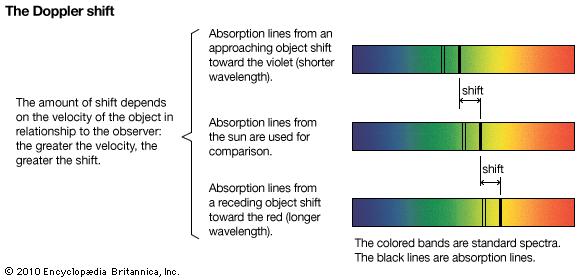 OBJECTIVES:	Astronomy: StarsReview of Spectra and Doppler EffectLife Cycle of Stars: Introduction:NASA simulation:	https://www.youtube.com/watch?v=WP5HA7fKDXk (Spanish subtitles)https://www.youtube.com/watch?v=H8Jz6FU5D1A (Spanish subtitles) https://www.youtube.com/watch?v=CmoVFBrEEuQ 1 minute stellar evolution (Spanish subtitles)Diagram:  Life-cycle of StarsCopy the information on the PROMETHEAN on your notes sheetHOMEWORK:COMPLETE the Doppler Effect & Spectra TEST REVIEW WorksheetComplete the Energy in Stars and Production of Visible Light SpectraEnergy in Stars & the production of Visible Light Spectra																																																																																																																																																																																																																												Materials that emit visible light spectra: Complete the chart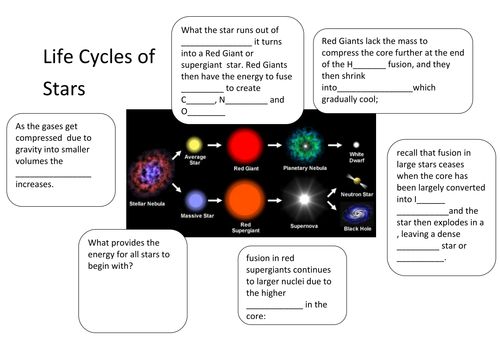 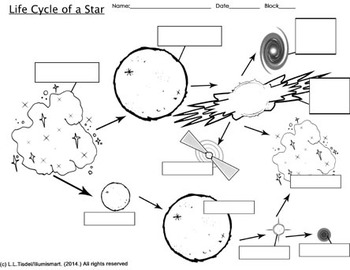 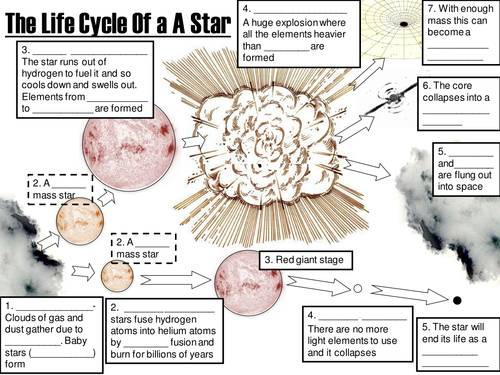 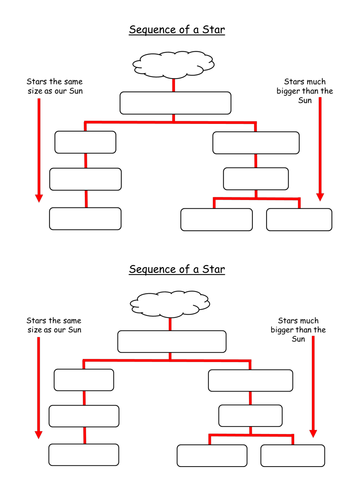 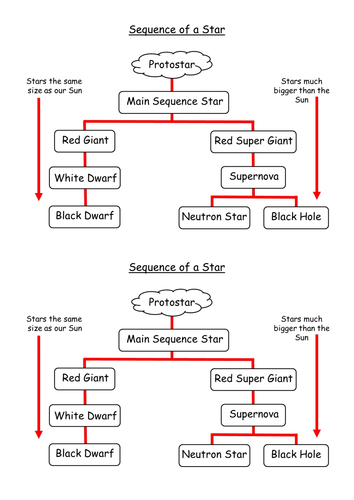 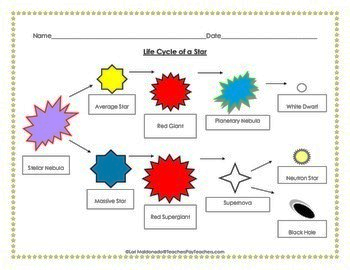 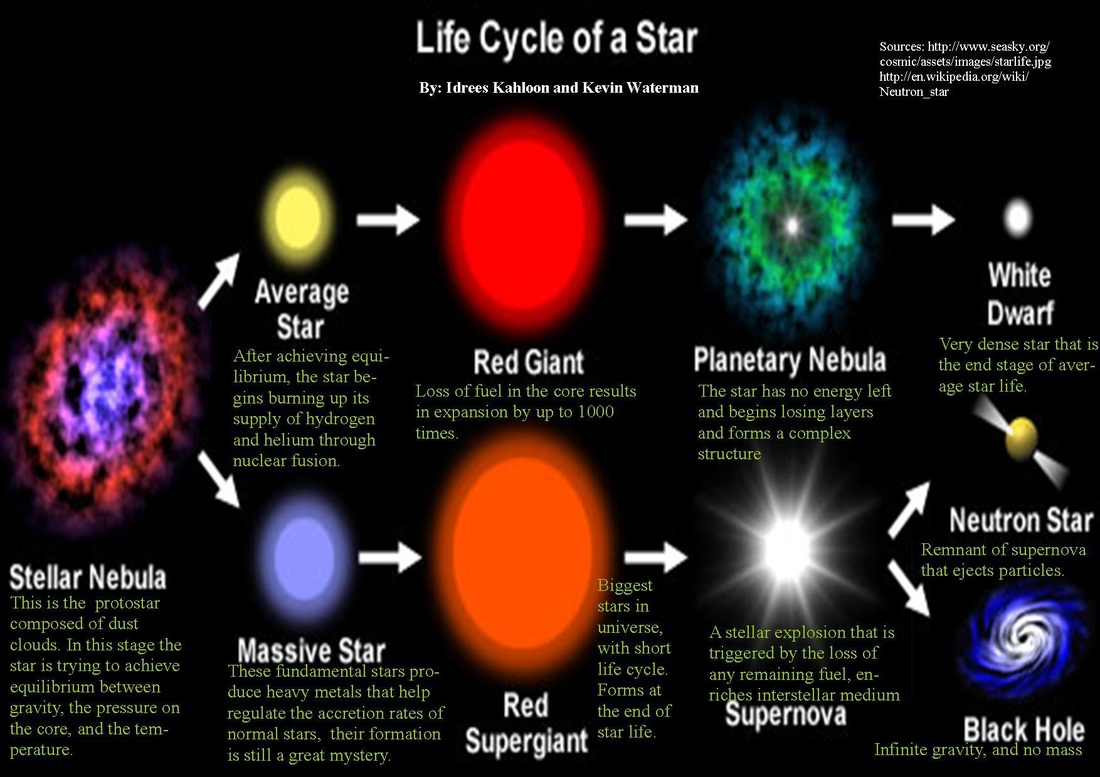 MATERIALTYPE OF VISIBLE LIGHT SPECTRUMDESCRIPTIONHOT (heated) GASHot, glowing solidHot, glowing liquidHeated (hot) elementsInterior of stars (hot, compressed gas)Continuous spectrum moves through a cool gasGlowing light bulb